Publicado en Barcelona el 28/12/2022 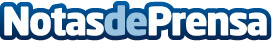 Así se recuperó la obra más desconocida de Frida KahloNo es fácil aportar un punto de vista inédito sobre Frida Kahlo. Se conocen sus cuadros y su imagen rompedora, pero aún quedaba por explorar su faceta más íntima. La editorial ARTIKA, especializada en la creación de libros de artista, se ha embarcado en la investigación de este legado desconocido para el gran públicoDatos de contacto:Atención al usuario de Artika934928000Nota de prensa publicada en: https://www.notasdeprensa.es/asi-se-recupero-la-obra-mas-desconocida-de Categorias: Nacional Artes Visuales Literatura Sociedad http://www.notasdeprensa.es